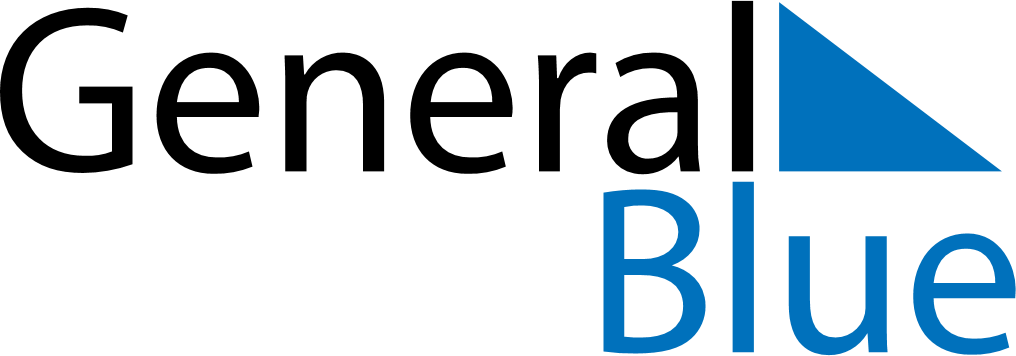 El Salvador 2024 HolidaysEl Salvador 2024 HolidaysDATENAME OF HOLIDAYJanuary 1, 2024MondayNew Year’s DayJanuary 16, 2024TuesdayFirma de los Acuerdos de PazMarch 8, 2024FridayDía de la MujerMarch 28, 2024ThursdayMaundy ThursdayMarch 29, 2024FridayGood FridayMarch 30, 2024SaturdayEaster SaturdayMarch 31, 2024SundayEaster SundayMay 1, 2024WednesdayLabour DayMay 7, 2024TuesdaySoldier’s DayMay 10, 2024FridayMother’s DayJune 17, 2024MondayFather’s DayJune 22, 2024SaturdayDía del MaestroAugust 6, 2024TuesdayCelebración del Divino Salvador del MundoSeptember 15, 2024SundayIndependence DayNovember 2, 2024SaturdayAll Souls’ DayDecember 25, 2024WednesdayChristmas Day